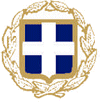 ΕΛΛΗΝΙΚΗ ΔΗΜΟΚΡΑΤΙΑ                                                                                                    ΝΟΜΟΣ ΧΑΛΚΙΔΙΚΗΣ                                                                                                                                                                                   ΔΗΜΟΣ ΑΡΙΣΤΟΤΕΛΗ                                                                                                                 ΟΙΚΟΝΟΜΙΚΗ ΠΡΟΣΦΟΡΑΠΡΟΜΗΘΕΙΑ ΜΗΧΑΝΟΓΡΑΦΙΚΟΥ ΥΛΙΚΟΥ ΓΙΑ ΤΗ ΛΕΙΤΟΥΡΓΙΑ ΤΗΣ ΠΑΙΔΙΚΗΣ ΕΞΟΧΗΣ – ΚΑΤΑΣΚΗΝΩΣΗΣ ΟΛΥΜΠΙΑΔΑΣ ΤΟΥ ΔΗΜΟΥ ΑΡΙΣΤΟΤΕΛΗΓΙΑ ΤΗΝ ΚΑΤΑΣΚΗΝΩΤΙΚΗ ΠΕΡΙΟΔΟ ΕΤΟΥΣ 2018(Αριθμ. Πρωτ. Πρόσκλησης 13926/25-06-2018)Το  συνολικό ποσό της προσφοράς μου συμπεριλαμβανομένου του Φ.Π.Α. είναι:…………………………………………………………………………………………………………………………………………(αναγράφεται το συνολικό ποσό συμπεριλαμβανομένου του Φ.Π.Α. ολογράφως)Ιερισσός, ………………… / ………………… / 2018Ο Προσφέρων[Σφραγίδα Επιχείρησης, Υπογραφή Νόμιμου Εκπροσώπου]ΟΜΑΔΑ Α. ΜΗΧΑΝΟΓΡΑΦΙΚΟ ΥΛΙΚΟTEMΑΞΙΑ / ΤΕΜΑΞΙΑ 4 ΠΕΡΙΟΔΩΝ1Η/Υ Dell Optiplex 7010 DT ( refurbished )ΤΕΜ1280,00 €280,00 €2ΟΘΟΝΗ 22" DELL E 2218HNΤΕΜ1150,00 €150,00 €3Πολυμηχάνημα Laser HP LaserJet Pro B/W M13ΤΕΜ1140,00€140,00€ΣΥΝΟΛΟ570,00 €ΣΥΝΟΛΟ (ΜΕ ΦΠΑ 24%)706,80€